УКРАЇНА ВИКОНАВЧИЙ ОРГАН КИЇВСЬКОЇ МІСЬКОЇ РАДИ(КИЇВСЬКА МІСЬКА ДЕРЖАВНА АДМІНІСТРАЦІЯ)КОМУНАЛЬНЕ НЕКОМЕРЦІЙНЕ ПІДПРИЄМСТВО«ДИТЯЧА КЛІНІЧНА ЛІКАРНЯ №3СОЛОМ’ЯНСЬКОГО  РАЙОНУ МІСТА КИЄВА»вул. Волинська, 21, м. Київ, 03151 тел.(044) 242 22 91 E-mail: solomdkl3@ukr.net  Код ЄДРПОУ  01993747від  11.12.2020 р.  № 061/122-753Даріяe-mail:<foi+request-79441-55eс92b6@dostup.pravda.cоm.ua>                                                                                                                                                                      Департамент охорони                                                                               здоров’я виконавчого органу                                                                               Київської міської ради (Київської                                                                                  міської державної адміністрації) Адміністрація КНП «Дитяча клінічна лікарня №3 Солом’янського району міста Києва»  на Ваш лист  від 10.12.2020 №061-12435/09 стосовно звернення гр.Дарії повідомляє, що вакантних посад  лікарів-інтернів та подальшого  працевлаштування у закладі немає.В.о. директора                                                                                Тетяна КОРОТИЧНаталія Цехмейстр. 242-22-91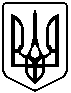 